$IMG$1IM 302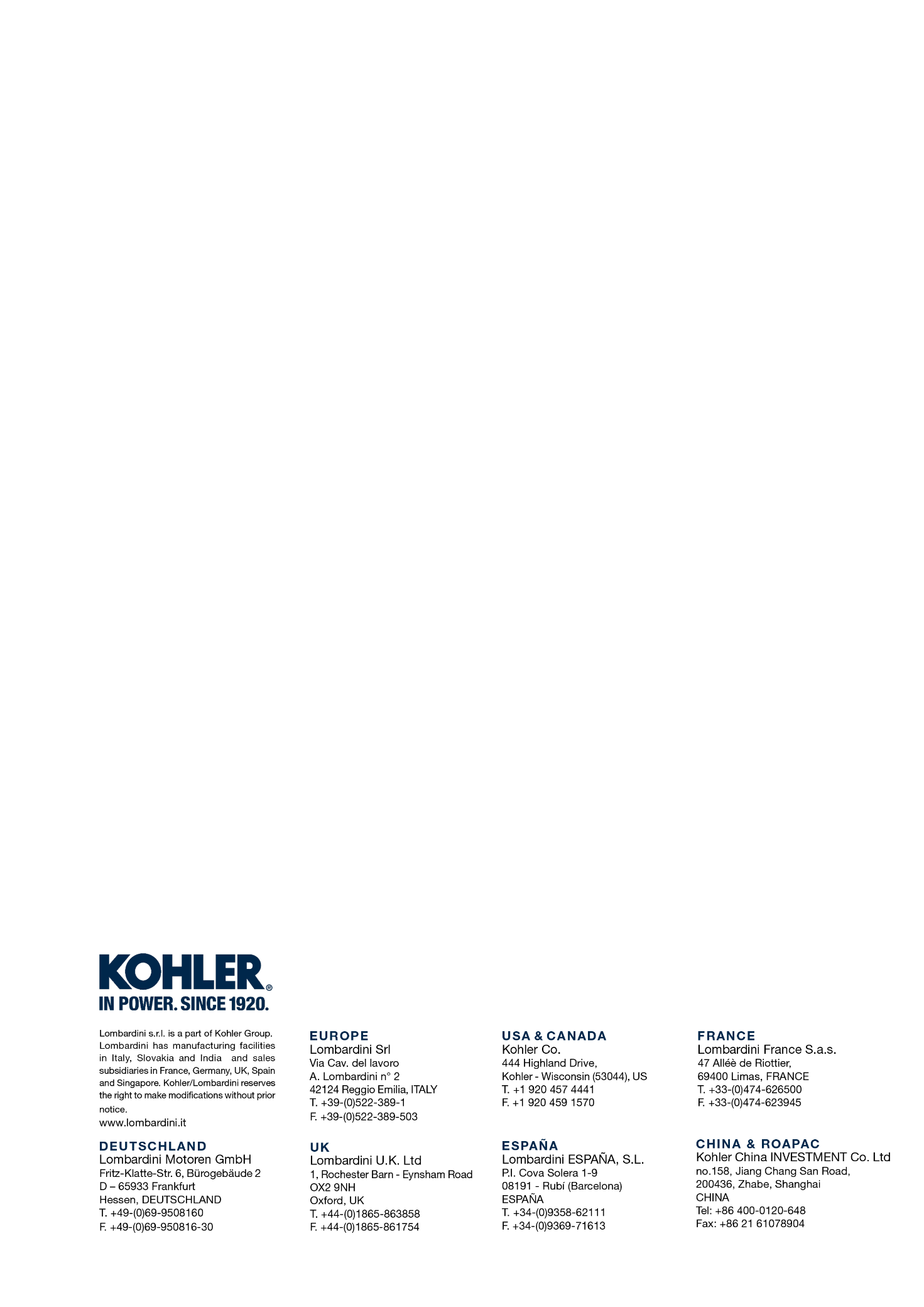 1IM 3021IM1IM